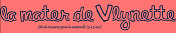 Période 1 semaine 2Période 1 semaine 2Période 1 semaine 2Période 1 semaine 2Période 1 semaine 2LUNDI 11MARDI 12MERCREDI 13JEUDI 14 (décharge)VENDREDI 15MATINMATINMATINMATINMATIN8.20 – 8.30Accueil : travail sur le prénom : chacun met son étiquette-prénom au tableau des présentsAccueil : travail sur le prénom : chacun met son étiquette-prénom au tableau des présentsAccueil : travail sur le prénom : chacun met son étiquette-prénom au tableau des présentsAccueil : travail sur le prénom : chacun met son étiquette-prénom au tableau des présentsAccueil : travail sur le prénom : chacun met son étiquette-prénom au tableau des présents8.30 – 9.00Devenir élève, s’approprier le langage : Ateliers Individuel de Manipulation en Autonomie aux tables Devenir élève, s’approprier le langage : Ateliers Individuel de Manipulation en Autonomie aux tables Devenir élève, s’approprier le langage : Ateliers Individuel de Manipulation en Autonomie aux tables Devenir élève, s’approprier le langage : Ateliers Individuel de Manipulation en Autonomie aux tables Devenir élève, s’approprier le langage : Ateliers Individuel de Manipulation en Autonomie aux tables 9.00 -9.10        9.10 – 9.20Petits : Devenir élève, s’approprier le langage : Rituels : habiller loulouTous : chants Chorale Petits : Devenir élève, s’approprier le langage : Rituels : habiller loulouTous : chants Chorale AIMADevenir élève, s’approprier le langage : Rituels : l’emploi du temps de la matinée illustrée Devenir élève, s’approprier le langage : Rituels : l’emploi du temps de la matinée illustrée 9.20 – 9.50Agir et s’exprimer avec son corps : jeux collectifs les déménageursAgir et s’exprimer avec son corps : avec petit matériel v. fiche de prepCHORALE : 9.30  à 10.00 Agir et s’exprimer avec son corps avec du petit matériel ou rondesAgir et s’exprimer avec son corps : avec petit matériel suite mardi9.50– 10.05Passage aux toilette - habillagePassage aux toilette - habillagePassage aux toilette - habillagePassage aux toilette - habillagePassage aux toilette - habillage10.05 – 10.35RécréationRécréationRécréationRécréationRécréation10.40 – 11.00Ateliers avec ATSEM : voir ficheAteliers avec ATSEM : voir fichev. fiche atelierslangage petits : le jeu de  mémory deP’tit loup sac à albumAIMA avec Corine et Amélie11.00 – 11.20*les petits parlent sur P’tit loup ; décrire images *moyens et grands AIMA avec Corine*les petits parlent sur P’tit loup ; décrire images *moyens et grands AIMA avec Corinev. fiche atelierslangage petits : le jeu de  mémory deP’tit loup sac à albumAIMA avec Corine et Amélie11.20-11.30Préparation sortiePréparation sortiePréparation sortiePréparation sortiePréparation sortie11.30SortieSortieSortieSortieSortieAPRES midiAPRES midiAPRES midiAPRES midiAPRES midi13.35 – 13.45Accueil dans la cour Accueil dans la cour (Evelyne)Anne-Marie dans la classeAccueil dans la courAccueil dans la cour14.00 à 14.45*Coin regroupement : 20 mn avec chaque niveau : phonologie : MS : faire des bruits qu’ils identifientGS : la notion de mots AIMA avec Amélie*les sacs à albums : on reparle des 2 albums *Coin regroupement : lecture :  grands : Aujourd’hui c’est la rentréeAujourd’hui c’est …Indices repère des prénomsLes autres AIMA :*Anne-Marie : travail de la pince  *Amélie  abaques*Coin regroupement : mathématiques15 mn avec grands ; 15 mn avec moyensPendant ce temps, les autres AIMA avec AmélieTravail sur les cartons éclairs de 1 à 4 pour les moyensFichier brissiaud : grands + cartons eclairs* Lecture d’albums14.45 – 15.30*3 ateliers : v.ficheJeux de société avec Anne-Marie et Amélie :* UNO ours*jeu de vocabulaire*jeu nathan avec roue3 ateliers : v. fiche14.45 – 15.30*3 ateliers : v.ficheJeux de société avec Anne-Marie et Amélie :* UNO ours*jeu de vocabulaire*jeu nathan avec roueChant ; poésies ; lecture d’albumsChant ; poésies ; lecture d’albums14.45 – 15.30*3 ateliers : v.ficheJeux de société avec Anne-Marie et Amélie :* UNO ours*jeu de vocabulaire*jeu nathan avec roue15.30pausepausepausepause15.30Regroupement avec les petits: rappel comptines ou livres ; rangementRegroupement avec les petits: rappel comptines ou livres ; rangementRegroupement : rappel comptines Donner mascotte16.00sortiesortiesortiesortie